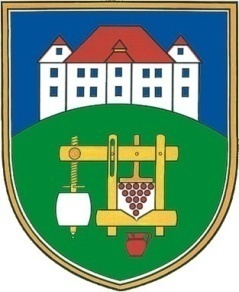                                            OBČINA ZAVRČ                                                 Goričak 6,  2283 Zavrč                          Telefon: /02/ 761 04 82,   Telefax: /02/ 761 04 83                                                                                                                      e-mail: obcina.zavrc@siol.netOBČINA ZAVRČOBČINSKI SVETV skladu s  14. členom Statuta občine Zavrč (Uradno glasilo slovenskih občin, št. 22/11), je Občinski svet občine Zavrč, na 6. redni  seji, dne 10. junija 2015, sprejel SKLEPO SPREMEMBI ODLOKA O PODLAGAH IN MERILIH ZA ODMERO KOMUNALNEGA PRISPEVKA ZA OBMOČJE OBČINE ZAVRČS tem sklepom se potrdi  Sprememba odloka o podlagah in merilih za odmero komunalnega prispevka za območje občine Zavrč. Številka: ______________Datum: 10.6.2015                                                                                                                  Občina Zavrč                                                                                                                        Župan                                                                                                                     Miran VUK                                           OBČINA ZAVRČ                                                 Goričak 6,  2283 Zavrč                          Telefon: /02/ 761 04 82,   Telefax: /02/ 761 04 83                                                                                                                      e-mail: obcina.zavrc@siol.netDatum: 2.6.2015OBČINA ZAVRČOBČINSKI SVETZADEVA: PREDLOG O SPREMEMBI ODLOKA O PODLAGAH IN MERILIH ZA ODMERO KOMUNALNEGA PRISPEVKA ZA OBMOČJE OBČINE ZAVRČ PREDLAGATELJ:   Miran VUK, županPRAVNA OSNOVA:  Zakon o prostorskem načrtovanju (Uradni list RS, št. 33/07, 70/08 – ZVO-1B, 108/09, 80/10 – ZUPUDPP, 43/11 – ZKZ-C, 57/12, 57/12 – ZUPUDPP-A, (109/12), 76/14 – odl. US in 14/15 – ZUUJFO),Statut Občine Zavrč (Uradno glasilo slovenskih občin, št. 22/11).PREDLOG  IN OBRAZLOŽITEV SKLEPA:   Ker 83. člen Zakona o prostorskem načrtovanju, (Uradni list RS, št. 33/07, 70/08 – ZVO-1B, 108/09, 80/10 – ZUPUDPP, 43/11 – ZKZ-C, 57/12, 57/12 – ZUPUDPP-A, (109/12), 76/14 – odl. US in 14/15 – ZUUJFO) ne dovoljuje olajšave za mlade družine, se 2. točka 16. člena Odloka o  podlagah in merilih za odmero komunalnega prispevka za območje občine Zavrč, črta.Pripravila:Marjeta Topolovec                                           OBČINA ZAVRČ                                                 Goričak 6,  2283 Zavrč                          Telefon: /02/ 761 04 82,   Telefax: /02/ 761 04 83                                                                                                                      e-mail: obcina.zavrc@siol.netPREDLOGNa podlagi Zakona o prostorskem načrtovanju (Uradni list RS, št. 33/07, 70/08 – ZVO-1B, 108/09, 80/10 – ZUPUDPP, 43/11 – ZKZ-C, 57/12, 57/12 – ZUPUDPP-A, (109/12), 76/14 – odl. US in 14/15 – ZUUJFO), v skladu s  14. členom Statuta občine Zavrč (Uradno glasilo slovenskih občin, št. 22/11), je Občinski svet občine Zavrč, na 6. redni  seji, dne 10. junija 2015, sprejelODLOK O PODLAGAH IN MERILIH ZA ODMERO KOMUNALNEGA PRISPEVKA ZA OBMOČJE OBČINE ZAVRČčlenS tem Pravilnikom se spremeni Odlok o podlagah in merilih za odmero komunalnega prispevka za območje Občine Zavrč (Uradni list RS, št. 58/09, 104/10).člen2. točka 16. člena (oprostitve in olajšave plačila komunalnega prispevka), Odloka o  podlagah in merilih za odmero komunalnega prispevka, za območje občine Zavrč, se črta. členTa Pravilnik začne veljati naslednji dan po objavi v Uradnem glasilu slovenskih občin.Številka: 007-8/2010-2Datum: 10.6.2015                                                                                                                  Občina Zavrč                                                                                                                        Župan                                                                                                                     Miran VUK